ПроектАДМИНИСТРАЦИЯ МУНИЦИПАЛЬНОГО ОБРАЗОВАНИЯ"ГОРОД АРХАНГЕЛЬСК"П О С Т А Н О В Л Е Н И Еот ___________ 2020 г. № _____О внесении изменений в постановление Администрации муниципального образования "Город Архангельск" от 14.12.2016 № 1421, Положение об электронном проездном билете для оплаты проезда в городском пассажирском транспорте общего пользования муниципального образования "Город Архангельск" и о признании утратившими силу отдельных постановлений Администрации муниципального образования "Город Архангельск"1.	Внести изменение в постановление Администрации муниципального образования "Город Архангельск" от 14.12.2016 № 1421 "Об утверждении положения об электронном проездном билете для оплаты проезда в городском пассажирском транспорте общего пользования муниципального образования "Город Архангельск", изложив пункт 2 в следующей редакции:"2. Настоящее постановление вступает в силу с 1 марта 2017 года, но не ранее дня его официального опубликования."2.	Внести и утвердить прилагаемые изменения в Положение об электронном проездном билете для оплаты проезда в городском пассажирском транспорте общего пользования муниципального образования "Город Архангельск", утвержденное постановлением Администрации муниципального образования "Город Архангельск" от 14.12.2016 № 1421.3.	Признать утратившими силу постановления Администрации муниципального образования "Город Архангельск":от 18.08.2016 № 941 "О создании муниципальной информационной системы "Автоматизированная система учета оплаты проезда на пассажирском транспорте общего пользования" на территории муниципального образования "Город Архангельск";от 19.10.2016 № 1153 "Об утверждении Положения муниципальной информационной системе "Автоматизированная система учета оплаты проезда на пассажирском транспорте общего пользования".4.	Опубликовать постановление в газете "Архангельск – город воинской славы" и на официальном информационном Интернет-портале муниципального образования "Город Архангельск".5.	Настоящее постановление вступает в силу с 1 октября 2020 года.Глава муниципального образования"Город Архангельск"								   И.В. ГодзишПриложениеУТВЕРЖДЕНЫпостановлением Администрации муниципального образования"Город Архангельск"от ____________ № _____ИЗМЕНЕНИЯ,которые вносятся в Положение об электронном проездном билете для оплаты проезда в городском пассажирском транспорте общего пользования муниципального образования "Город Архангельск"1. В разделе 1 "Общие положения":абзац второй пункта 1.1 исключить;абзац четвертый пункта 1.3 изложить в следующей редакции:"номер транспортной карты – уникальный цифровой идентификационный номер, нанесенный на лицевой или оборотной стороне транспортной карты;".2. В разделе 2 "Права и обязанности участников АСУОП":абзацы двадцатый подпункта 2.2.2, восьмой и девятый подпункта 2.3.2 исключить.3. В разделе 3 "Транспортные карты":подпункт 3.1.2 изложить в следующей редакции:"3.1.2. Неперсонализированная транспортная карта – пластиковая карта длительного использования с возможностью пользователя осуществлять регистрацию и оплату проезда в АСУОП, операции пополнения ее транспортного ресурса в автоматических терминалах и пунктах продажи и пополнения транспортных карт, выдаваемая гражданам всех категорий, желающим присоединиться к АСУОП.Неперсонализированная транспортная карта предназначена для обслуживания любой категории пользователей, желающих осуществлять оплату проезда в автомобильном транспорте общего пользования по муниципальным маршрутам регулярных перевозок на территории муниципального образования "Город Архангельск" с использованием АСУОП.";подпункт 3.1.4 изложить в следующей редакции:"3.1.4. Макет транспортной карты "Льготная" представлен в приложении к Положению.";подпункт 3.2.2 исключить;абзац шестой подпункта 3.2.3 изложить в следующей редакции:"В случае утраты (утери) транспортной карты, за исключением транспортных карт, указанных в подпункте 3.1.1 Положения, транспортная карта не перевыпускается, транспортный ресурс не восстанавливается.";абзац четвертый подпункта 3.3.1 исключить.4. Приложение к Положению об электронном проездном билете для оплаты проезда в городском пассажирском транспорте общего пользования муниципального образования "Город Архангельск" изложить в следующей редакции:"Приложениек Положению об электронном проездном билете для оплаты проезда в городском пассажирском транспорте общего пользования муниципального образования "Город Архангельск"МАКЕТтранспортной карты "Льготная"1.1. Лицевая сторона*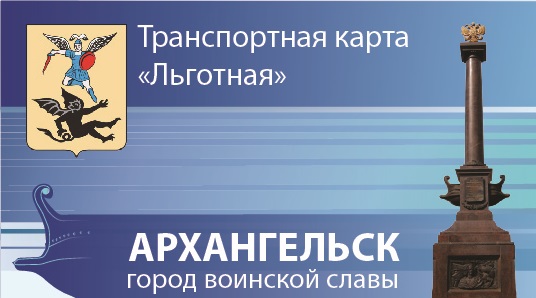 * на лицевой стороне карты печатается номер карты, название и вид карты дублируются шрифтом Брайля (для транспортных карт, используемых незрячими и плохо видящими людьми)1.2. Оборотная сторона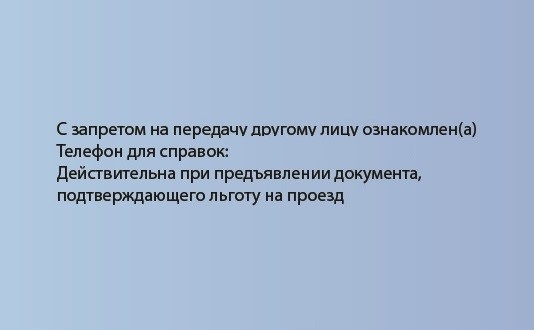 